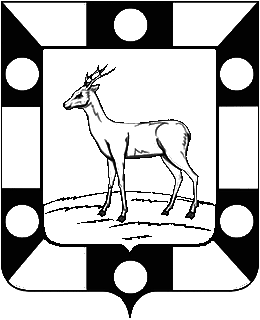 АДМИНИСТРАЦИЯ МУНИЦИПАЛЬНОГО РАЙОНА ВОЛЖСКИЙ САМАРСКОЙ ОБЛАСТИПОСТАНОВЛЕНИЕот _________2020 №______Об утверждении отчета за 2019 год о  ходе реализации и оценке эффективности реализациимуниципальной Программы муниципального района Волжский Самарской области  «Доступная среда» на 2018-2020 годы В соответствии с постановлением  Администрации муниципального района Волжский Самарской области от 12.07.2016 № 1808 «Об утверждении порядка принятия решений о разработке, формировании и реализации муниципальных программ муниципального района Волжский Самарской области», принимая во внимание положительные заключения МКУ «Финансовое управление Администрации муниципального района Волжский Самарской области» и отдела экономики Администрации муниципального района Волжский Самарской области по результатам рассмотрения отчета за 2019 год о ходе реализации и оценке эффективности реализации муниципальной Программы муниципального района Волжский Самарской области  «Доступная среда» на 2018-2020 годы, руководствуясь Уставом муниципального района Волжский Самарской области, Администрация муниципального района Волжский Самарской области ПОСТАНОВЛЯЕТ:Утвердить отчет за 2019 год о ходе реализации и оценке эффективности реализации муниципальной Программы муниципального района Волжский Самарской области «Доступная среда» на 2018-2020 годы согласно приложению к настоящему постановлению.Опубликовать настоящее постановление в средствах массовой информации района.Глава муниципального района        			                         Е.А. МакридинЖитяева 2037752